MĚSTO ŠLAPANICE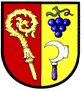 Masarykovo náměstí 100/7, 664 51 ŠlapaniceK O N K U R ZRada města Šlapanice podle § 166 odst. 2 zákona č. 561/2004 Sb., o předškolním, základním, středním, vyšším odborném a jiném vzdělávání (školský zákon), ve znění pozdějších předpisů, vyhlašuje konkurz na pracovní místo ředitele/ředitelkyZákladní školy, Šlapanice, okres Brno-venkov, příspěvková organizace,se sídlem Masarykovo náměstí 1594/16, 664 51 Šlapanice IČO: 75023920Požadavky:předpoklady včetně odborné kvalifikace pro pracovní místo ředitele/ředitelky školy/školského zařízení podle zákona č. 563/2004 Sb., o pedagogických pracovnících a o změně některých zákonů, ve znění pozdějších předpisů, uvedené v § 3 a 5,znalost školské problematiky a souvisejících právních předpisů,osobnostní předpoklady pro pracovní místo ředitele/ředitelky školy/školského zařízení (zejména řídící a organizační schopnosti),praxe ve školství min. 4 roky,dobrý zdravotní stav.K přihlášce přiložte následující písemnosti:úředně ověřené kopie dokladů o dosaženém vzdělání (diplom včetně vysvědčení o státní závěrečné zkoušce a případně doklady o dalším vzdělání),originály nebo ověřené kopie dokladu případně dokladů o průběhu zaměstnání a délce pedagogické praxe včetně uvedení funkčního zařazení (možno nahradit ověřenými kopiemi nebo originály pracovních smluv apod.),strukturovaný profesní životopis,koncepci vedení školy v rozsahu max. 5 stran formátu A4,výpis z evidence Rejstříku trestů (ne starší 2 měsíců),originál lékařského potvrzení o zdravotní způsobilosti pro pracovní místo ředitele/ředitelky (ne starší 2 měsíců),čestné prohlášení podle § 4 odst. 3 zákona č.451/1991 Sb., ve znění pozdějších předpisů, (nedokládají uchazeči narození po 1. prosinci 1971), Písemný souhlas se zpracováním osobních údajů pro účely tohoto konkurzního řízení ve smyslu zákona č. 101/2000 Sb., o ochraně osobních údajů a změně některých zákonů, v platném znění.Zřizovatel: Město Šlapanice, Masarykovo náměstí 100/7, ŠlapaniceŘeditel/ředitelka příspěvkové organizace vykonávající činnost školy bude na základě konkurzního řízení jmenován/a na období 6 let.Předpokládaný nástup na pracovní místo ředitele/lky: 01.07.2015Přihlášky s uvedenými doklady zašlete do 22.05.2015 na adresu Městský úřad Šlapanice, personální oddělení, Opuštěná 9/2, 656 70 Brno. Kontakt: Eva Bílková, telefon: 533 304 211Obálku označte slovy: „Konkurz-neotvírat“Nepostačuje podat ve stanovené lhůtě přihlášku včetně příloh k poštovní přepravě. Přihláška doručená po stanoveném termínu bude uchazeči vrácena bez dalšího projednání.	Mgr. Michaela Trněná	starostka